University of Illinois Springfield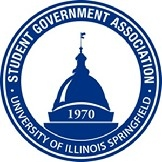 Student Government Association Resolution #18 Living Wall System AllocationResolution Sponsor: External Vice President Eric LoeraCo-Sponsor: President PaolettiWhereas, a living wall is a hanging, vertical garden that is designed to give students an indoor green space as well as cleaner airflow and,Whereas, the Green Fee Committee lacks sufficient funds in installing a Living Wall system in the Brookens Library and,Whereas, the Green Fee Committee implement projects using funds provided by the Student Green Fee to make UIS more sustainable and,Whereas, the project has the support of the Green Fee Committee, Brookens Library, and UIS Construction and,Whereas, the Green Fee Committee has approved funding through the student supported Green Fee, and facilities is covering the costs of labor and installation therefore,Be It Resolved, that SGA will provide the rest of the funding for the Green Fee Committee to fund this project and,Be It Further Resolved, SGA will allocate $500 of the budget to ensure the installation of a Living Wall system in the Brookens Library.______________________                                                          ______________________Signature of Secretary							Signature of President